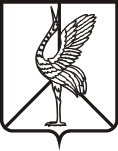 АДМИНИСТРАЦИЯМУНИЦИПАЛЬНОГО РАЙОНА «БОРЗИНСКИЙ РАЙОН»ПОСТАНОВЛЕНИЕ«04»  августа 2017 г.                                                                                       № 452город Борзя   О создании территориальной психолого-медико-педагогической комиссии на территории  муниципального района «Борзинский район»     В целях своевременного выявления детей с особенностями в физическом и (или) психическом развитии и (или) отклонениями в поведении, проведения их комплексного психолого-медико-педагогического обследования и подготовки по результатам обследования рекомендаций по оказанию им психолого-медико-педагогической помощи и организации их обучения и воспитания. В соответствии со статьей 42 Федерального закона «Об образовании в Российской Федерации», Положением о психолого-медико-педагогической комиссии, утвержденным приказом Министерства образования и науки Российской Федерации от 20 сентября 2013 года № 1082, приказом Министерства образования, науки и молодежной политики Забайкальского края от 10 мая 2017 года № 343,со статьей 33 Устава  муниципального района «Борзинский район», а также подтверждения, уточнения или изменения ранее данных рекомендаций, администрация муниципального района «Борзинский район» п о с т а н о в л я е т:1.Создать территориальную психолого-медико-педагогическую комиссию на территории муниципального района «Борзинский район», утвердить ее состав согласно приложению 1.2. Утвердить Порядок работы территориальной психолого-медико-педагогической комиссии согласно приложению 2.3. Контроль за исполнением настоящего Постановления возложить на заместителя руководителя  муниципального района «Борзинский район» по социальному развитию Е.А. Емельянову. 4. Настоящее постановление вступает в силу с момента его  подписания.
Глава муниципального района «Борзинский район»                  Ю.Г. Сайфулин                                                   Приложение 1
к постановлению администрации муниципального района«Борзинский район» от 4 августа 2017 года № 452
Состав территориальной психолого-медико-педагогической комиссии муниципального района «Борзинский район»Приложение 2
к постановлению администрации муниципального района«Борзинский район» от 4 августа 2017 года  №452
Порядок работы Территориальной психолого-медико-педагогической комиссии муниципального района «Борзинский район»1.Территориальная психолого-медико-педагогическая комиссия муниципального района «Борзинский район» (далее - комиссия) создается в целях своевременного выявления детей с особенностями в физическом и (или) психическом развитии и (или) отклонениями в поведении, проведения их комплексного психолого-медико-педагогического обследования (далее - обследование) и подготовки по результатам обследования рекомендаций по оказанию им психолого-медико-педагогической помощи и организации их обучения и воспитания, а также подтверждения, уточнения или изменения ранее данных рекомендаций.        2.Комиссия осуществляет свою деятельность в пределах муниципального района «Борзинский район».        3. Комитет образования и молодежной политики  администрации муниципального района «Борзинский район» и комиссия информируют родителей (законных представителей) об основных направлениях деятельности, месте нахождения, порядке и графике работы комиссии.       4. Контроль деятельности комиссии осуществляет комитет образования и молодежной политики администрации муниципального района «Борзинский район».      5. Комиссия не является постоянно действующим органом. Обследование детей проводится в помещениях, где размещается комиссия. При необходимости и наличии соответствующих условий обследование детей может быть проведено по месту их проживания и (или) обучения. Выездные заседания ТПМПК проводятся на базе муниципальных образовательных организаций на основании их заявок и в соответствии с графиком выездных заседаний ТПМПК      6. Комиссию возглавляет руководитель комитета образования и молодежной политики администрации муниципального района  «Борзинский район», а в период его отсутствия - сотрудник комитета образования и молодежной политики администрации муниципального района  «Борзинский район». В состав комиссии входят специалисты, являющиеся штатными сотрудниками образовательных учреждений и учреждений здравоохранения, расположенных на территории муниципального района «Борзинский район». При необходимости в состав комиссии включаются и другие специалисты.Включение врачей в состав комиссии осуществляется по согласованию с ГУЗ «Борзинская ЦРБ», руководителей медицинских организаций.        7. Основными направлениями деятельности комиссии являются:а) проведение обследования детей в возрасте от 0 до 18 лет в целях своевременного выявления особенностей в физическом и (или) психическом развитии и (или) отклонений в поведении детей;б) подготовка по результатам обследования рекомендаций по оказанию детям психолого-медико-педагогической помощи и организации их обучения и воспитать подтверждение, уточнение или изменение ранее данных комиссией рекомендаций;в) оказание консультативной помощи родителям (законным представителям) детей, работникам образовательных организаций, организаций, осуществляющих социальное обслуживание, медицинских организаций, других организаций по вопросам воспитания, обучения и коррекции нарушений развития детей с ограниченными возможностями здоровья и (или) девиантным (общественно опасным) поведением;г) оказание федеральным учреждениям медико-социальной экспертизы содействия в разработке индивидуальной программы реабилитации ребенка-инвалида;д) осуществление учета данных о детях с ограниченными возможностями здоровья и (или) девиантным (общественно опасным) поведением, проживающих на территории деятельности комиссии;е) участие в организации информационно-просветительской работы с населением в области предупреждения и коррекции недостатков в физическом и (или) психическом развитии и (или) отклонений в поведении детей.        8. Комиссия имеет право: запрашивать у органов исполнительной власти, правоохранительных органов, организаций и граждан сведения, необходимые для осуществления своей деятельности;осуществлять мониторинг учета рекомендаций комиссии по созданию необходимых условий для обучения и воспитания детей в образовательных организациях, а также в семье (с согласия родителей (законных представителей) детей);вносить в Министерство образования, науки и молодежной политики Забайкальского края, и органы местного самоуправления, осуществляющие управление в сфере образования, предложения по вопросам совершенствования деятельности центральной и территориальных комиссий.       9. Комиссия имеет  печать и бланки со своим наименованием.      10. Обследование детей, в том числе обучающихся с ограниченными возможностями здоровья, детей-инвалидов до окончания ими образовательных организаций, реализующих основные или адаптированные общеобразовательные программы, осуществляется в комиссии по письменному заявлению родителей (законных представителей) или по направлению образовательных организаций, организаций, осуществляющих социальное обслуживание, медицинских организаций, других организаций с письменного согласия их родителей (законных представителей).Медицинское обследование детей, достигших возраста 15 лет, проводится с их согласия, если иное не установлено законодательством Российской Федерации. Обследование детей, консультирование детей и их родителей (законных представителей) специалистами комиссии осуществляются бесплатно.       11. Для проведения обследования ребенка его родители (законные представители) предъявляют в комиссию документ, удостоверяющий их личность, документы, подтверждающие полномочия по представлению интересов ребенка, а также представляют следующие документы:а) заявление о проведении или согласие на проведение обследования ребенка в комиссии;б) копию паспорта или свидетельства о рождении ребенка (предоставляются с предъявлением оригинала или заверенной в установленном порядке копии);в) направление образовательной организации, организации, осуществляющей социальное обслуживание, медицинской организации, другой организации (при наличии);г) заключение (заключения) психолого-медико-педагогического консилиума образовательной организации или специалиста (специалистов), осуществляющего психолого-медико-педагогическое сопровождение обучающихся в образовательной организации (для обучающихся образовательных организаций) (при наличии);д) заключение (заключения) комиссии о результатах ранее проведенного обследования ребенка (при наличии);е) подробную выписку из истории развития ребенка с заключениями врачей, наблюдающих ребенка в медицинской организации по месту жительства (регистрации);ж) характеристику обучающегося,  выданную образовательной организацией (для обучающихся образовательных организаций);з) письменные работы по русскому (родному) языку, математике, результаты самостоятельной продуктивной деятельности ребенка.При необходимости комиссия запрашивает у соответствующих органов и организаций или у родителей (законных представителей) дополнительную информацию о ребенке. Запись на проведение обследования ребенка в комиссии осуществляется при подаче документов.       12. Комиссией ведется следующая документация:а) журнал записи детей на обследование;б) журнал учета детей, прошедших обследование;в) карта ребенка, прошедшего обследование;г) протокол обследования ребенка (далее - протокол).        13. Информирование родителей (законных представителей) ребенка о дате, времени, месте и порядке проведения обследования, а также об их нравах и правах ребенка, связанных с проведением обследования, осуществляется комиссией в 5 - дневный срок с момента подачи документов для проведения обследования.        14. Обследование детей проводится в помещениях, где размещается комиссия. При необходимости и наличии соответствующих условий обследование детей может быть проведено по месту их проживаний и (или) обучения.       15. Обследование детей проводится каждым специалистом комиссии индивидуально или несколькими специалистами одновременно. Состав специалистов комиссии, участвующих в проведении обследования, процедура и продолжительность обследования определяются исходя из задач обследования, а также возрастных, психофизических и иных индивидуальных особенностей детей. При решении комиссии о дополнительном обследовании оно проводится в другой день.       16. В ходе обследования ребенка комиссией ведется протокол, в котором указываются сведения о ребенке, специалистах комиссии, перечень документов, представленных для проведения обследования, результаты обследования ребенка специалистами, выводы специалистов, особые мнения специалистов (при наличии) и заключение комиссии.       17. В заключение комиссии, заполненном на бланке, указываются: обоснованные выводы о наличии либо отсутствии у ребенка особенностей в физическом и (или) психическом развитии и (или) отклонений в поведении и наличии либо отсутствии необходимости создания условий для получения ребенком образования, коррекции нарушений развития и социальной адаптации на основе специальных педагогических подходов; рекомендации по определению формы получения образования, образовательной программы, которую ребенок может освоить, форм и методов психолого-медико - педагогической помощи, созданию специальных условий для получения образования.Обсуждение результатов обследования и вынесение заключения комиссии производятся в отсутствие детей.       18. Протокол и заключение комиссии оформляются в день проведения обследования, подписываются специалистами комиссии, проводившими обследование, и руководителем комиссии (лицом, исполняющим его обязанности) и заверяются печатью комиссии. В случае необходимости срок оформления протокола и заключения комиссии продлевается, но не более чем на 5 рабочих дней со дня проведения обследования.Копия заключения комиссии и копии особых мнений специалистов (при их наличии) по согласованию с родителями (законными представителями) детей выдаются им под роспись или направляются по почте с уведомлением о вручении.      19.Заключение комиссии носит для родителей (законных представителей) детей рекомендательный характер.Представленное родителями (законными представителями) детей заключение комиссии является основанием для создания органами исполнительной власти  Забайкальского края, осуществляющими государственное управление в сфере образования, и органами местного самоуправления, осуществляющими управление в сфере образования, образовательными организациями, иными органами и организациями в соответствии с их компетенцией рекомендованных в заключений условий для обучения и воспитания детей.Заключение комиссии действительно для представления в указанные органы, организации в течение календарного года с даты его подписания.       20. Комиссия оказывает детям, самостоятельно обратившимся в комиссию, консультативную помощь по вопросам оказания психолого-медико - педагоги ческой помощи детям, в том числе информацию об их правах.Мальцева Ирина Игоревна, председатель Комобр и МПРуководитель  территориальной психолого-медико-педагогической комиссиейГладких Ольга ПавловнаЗаместитель  руководителя  территориальной психолого-медико-педагогической комиссииЧлены комиссии:Члены комиссии:Харитонов Александр Олеговичврач-психиатрСтребкова Елена Валентиновнапедагог-психологРубанова Марина ВикторовнаУчитель-дефектолог Маркова  Наталья  РафисовнаСекретарьПри необходимости  в состав комиссии  включаются специалисты ГУЗ «Борзинская ЦРБ» 